Р Е Ш Е Н И ЕУченого совета ФГБОУ ВО «БГПУ им. М.Акмуллы»от 31 августа 2018 г., протокол № 1ПОВЕСТКА ДНЯ:Ротация состава Ученого совета.О приоритетных задачах Университета на 2018-2019 учебный год.Конкурсные дела. Представление к ученому званию доцента.Разное.Заседание состоялось 31 августа 2018 г. в 10.00 ч. в ауд. 409 уч. корпуса № 3 Башкирского государственного педагогического университета им. М. АкмуллыРотация состава Ученого совета Списочный состав УС БГПУ им. М. Акмуллы составляет 57 членов. Согласно нормативным положениям о высшей школе и Уставу Университета, ежегодно предусмотрена частичная ротация состава УС.В  условиях произошедших изменений в структуре Университета к ротации предлагаются: Р.М. Фатыхова (объединение кафедр педагогики и психологии), В.М. Янгирова (уход с должности заведующего кафедрой теории и методик начального образования). Поступили предложения: кооптировать в состав Совета кандидатуры Абдрахманова Данияра Мавлияровича, директора НИИ духовной безопасности и развития религиозного образования; Садыковой Гулемеш Хайрулловны, директора ГБОУ РХГИ им. К.А. Давлеткильдеева.По первому вопросу ПОСТАНОВИЛИ:Кооптировать в состав Ученого совета Университета Д.М. Абдрахманова, Г.Х. Садыкову.Во изменение приказа № 344/о от 26 сентября 2017 г. утвердить членов Ученого совета БГПУ им. М. Акмуллы на 2018-2019 уч.г. в следующем составе:О приоритетных задачах Университета на 2018-2019 учебный годЗаслушав доклад ректора университета Р.М. Асадуллина, Ученый совет отмечает, что одним из приоритетных направлений государственной образовательной политики выступает формирование в субъектах РФ университетских центров инновационного, технологического и социального развития, деятельность которых основана на партнерстве с работодателями в плане решения задач социально-экономического развития страны через насыщение рынков труда высококвалифицированными специалистами. Такие вузовские центры призваны обеспечивать не только эффективное выполнение мониторинговых показателей, но и способствовать укреплению позиций Университета в региональном секторе инновационной экономики. Усиливается внимание к развитию у выпускников социального и технологического предпринимательства, а также обеспечению закрепления талантливой молодежи и ведущих ученых в регионе. Приоритеты развития педагогического университета, предполагающего переход от отраслевого вуза к университету образования, должны учитывать три ключевые роли:  науку, образование и генерацию инноваций. В основе такой модели закладывается реализация идеи сбалансированного развития и комплексности через:– опережающую подготовку учителей для экономики знаний, формирование универсальных компетенций, обеспечение образования в течение всей жизни;–сочетание фундаментального образования и высокого уровня функциональности подготовки специалистов;– организацию востребованных производством и региональной системой  образования междисциплинарных и трансдисциплинарных исследований;– проектирование и внедрение современных наукоемких разработок, развитие Университета как драйвера социально-экономического развития Башкортостана;– одновременную ориентацию на достижение результатов  и реализацию потенциала научно-педагогических работников университета, развитие человеческого капитала.Коллективом БГПУ им. М. Акмуллы за прошедший год проведена значительная работа в условиях реализации  задач по выполнению Дорожной карты по обеспечению уровня средней заработной платы ППС (200% по региону), несмотря на существенные изменения в структуре и управлении образовательными организациями страны в целом.В сфере учебной и образовательной деятельности получило дальнейшее развитие внедрение принципов процесса проектно- и практикоориентированного образовательного процесса с учетом потребностей в кадрах и социальной сфере Республики Башкортостан. Университет имеет опыт разработки программного обеспечения с учетом требований новых ФГОС ВО 3++ и профстандартов, межфакультетского конкурсного отбора магистерских образовательных программ, массового внедрения методического дня,  работы ЦРК. Проводятся новые формы контактной работы (тренинги, кейсы, тренажеры, различные формы проектной деятельности), результатом которых явилось снижение аудиторной нагрузки преподавателей для создания условий развития научного, воспитательного, проектного и иных аспектов работы преподавателя,  укрепилась материальная база для учебной и научной работы. В Университете успешно внедряется электронное образование, в т. ч. реализуются 44 интернет-проекта регионального и вузовского значения, система дистанционного обучения, включающая в себя более 3 000 онлайн-курсов, разработанных силами ППС.В сфере науки и инновационной деятельности БГПУ им. М. Акмуллы также демонстрирует стабильные показатели: было опубликовано 39 статей в журналах, входящих в международные базы данных, 15 статей в изданиях, входящих в ядро РИНЦ и 92 статьи в журналах из списка ВАК, различными фондами было поддержано 9 проектов вуза, 2 проекта были пролонгированы. В Университете реализуется 7 крупных проектов, получивших поддержку на региональном и федеральном уровнях.Ученый совет отмечает позитивные сдвиги и в международной деятельности вуза. Сегодня БГПУ им. М.Акмуллы поддерживает договорные отношения с более чем 160 зарубежными университетами и организациями из Казахстана, Таджикистана, Китая, Кыргызстана, Чехии, Болгарии, Польши, США. В Университете на сегодняшний день обучается более 100 коммерческих иностранных студентов, слушателей подготовительного отделения и курсов русского языка, получено 3 квоты в аспирантуру. Сводный бюджет Университета утвержден и исполнен в объеме 1179,8 млн. рублей. За счет средств федерального бюджета получено финансирование в  сумме 650,9 млн. рублей (56%), за счет средств от приносящей доход деятельности  – 528,9 млн. рублей (44%). Основным источником самостоятельного  финансового обеспечения  остаются доходы от платного обучения  студентов. Активно в этом направлении работает Институт дополнительного образования, доходы которого уже составили почти 70 млн. рублей,  международная деятельность принесла в казну вуза  свыше 15 млн. рублей.  Вместе с тем, Ученый совет указывает на ряд проблем, решение которых требует особого внимания в 2018-2019 учебном году: необходимость модернизации образовательного процесса в условиях внедрения новых ФГОС ВО 3++ и профстандартов, разработки ОПОП, инструментов оценки качества, ориентированных на потребности работодателя;  несоответствие между компетенциями преподавателей  и необходимостью индивидуализации образовательного процесса или внедрения смешанной модели, проектной технологии. Для устойчивого развития конкурентоспособности Университета важны рост контингента обучающихся и увеличение количества слушателей дополнительных образовательных программ среди студентов. В области науки нужна интеграция исследований НПР Университета с реальной практикой, проблемами предприятий, производства и прикладными задачами, которые формирует республика, по развитию информационных технологий,  региональных технополисов как элемента инфраструктуры национальной и инновационной системы. Педагогическая наука и  инновационные проекты должны учитывать особенности региональной системы образования, обеспечивать сопровождение профессионального роста учителя и способствовать проектированию современных образовательных технологий. Программы ИДО по повышению квалификации и переподготовки специалистов должны содержать в своей основе глубокие психолого-педагогические исследования. Недостаточно эффективными являются система подготовки кадров высшей квалификации, организация НИРС. Актуальной остается проблема регламентации финансовой политики вуза в сфере научных исследований и инновационных разработок. Зоной особого внимания в Университете постоянно должна находиться работа по предупреждению экстремизма в молодежной среде, борьба с проявлениями антисоциального поведения среди студенческой молодежи, ППС и сотрудников.С учетом вышеизложенного приоритетными задачами Университета на 2018-2019 уч. год Ученый совет определяет: в сфере образовательной деятельности:– разработку и внедрение проектно-ориентированных, в том числе магистерских, образовательных программ, предполагающих командное выполнение проектов полного жизненного цикла, освоение на протяжении всего периода обучения надпрофессиональных компетенций;– развитие форм и механизмов партнерства с работодателями, в том числе целевой контрактной подготовки выпускников и расширение заказчиков кадров на региональном и федеральном уровнях;– создание образовательных технологий, направленных на индивидуализацию образовательных траекторий;– развитие университетской модели оценки качества образования через  комплексный инструментарий диагностики успешности освоения отдельных дисциплин, способностей эффективно решать профессиональные задачи (кейсы, тренажеры, экспертные оценки), готовности к проектной деятельности (портфолио индивидуальных достижений);– развитие эффективной инфраструктуры (педагогические классы, предуниверсарий) для научно-методического сопровождения одаренных детей республики и привлечения талантливой молодежи в Университет;– проектирование программ сопровождения НСУР, включая работу со школами с низкими образовательными результатами, сельскими малокомплектными школами;– обеспечение устойчивого роста образовательных услуг за счет персонификации образовательных программ, интеграции содержания основного и дополнительного образования, внедрения смешанной модели обучения и реализации «топовых» программ;– развитие компетенций сотрудников Университета, НПР для реализации практико- и проектно-ориентированного обучения, формирование кадрового резерва, развитие корпоративных программ обучения;в сфере научной и инновационной деятельности:разработку и реализацию комплексной программы поддержки приоритетных направлений научных исследований, соответствующих Стратегии научно-технологического развития РФ, Национальной технологической инициативе, Башкирской технологической инициативе;формирование предпринимательской и проектной культуры (поисковые мероприятия, интеграция в стратегические инициативы и программы, фронтальное лоббирование проектов вуза) в Университете, интегративной информационной научно-исследовательской базы вуза; интеграцию университетских проектов с программами и инициативами органов исполнительской власти региона с последующим трансфером и масштабированием на федеральный и международный уровень; создание вузовского портфеля высокорентабельных проектов (связанных с просвещением населения, предоставлением новых наукоемких социальных услуг региону, понятием «качества и безопасности жизни»); выработку транспарентного, эффективного механизма реинвестирования привлеченных финансовых средств в науку;внедрение механизмов стимулирования и поддержки подготовки кадров высшей квалификации для кадрового резерва Университета, вовлечение аспирантов в реализацию НИР в составе ВНИК;исследование дидактических аспектов цифровой педагогики в условиях  цифровой экономики и внедрение сетевой модели разработки и модернизации Интернет-ресурсов;формирование непрерывной, активной среды развития ИКТ-компетенций студентов Университета; разработку системы отбора и продвижения актуальных научных разработок студентов совместно с ведущими научными школами вуза;внедрение единой точки входа во все электронные проекты Университета;разработку и внедрение новых инструментов цифровой педагогики, производство и реализацию массовых открытых онлайн-курсов; активное участие в формировании инновационного информационно-образовательного пространства региона;в  сфере социальной, воспитательной работы и международного сотрудничества:–  создание в Университете особой среды, помогающей студенту овладеть необходимыми компетенциями, повысить «потенциал к трудоустройству», активно включиться в социальную практику и развивать устойчивые профессиональные интересы и способности;– поддержку социальной активности обучающихся, создание «полей опыта» для самореализации и развития профессионально важных личностных качеств;– формирование и развитие у студентов направленности на профессиональный успех и творческую устремленность;– предупреждение вовлечения студенческой молодежи в деятельность деструктивных организаций, противодействие манипулятивным информационным технологиям и совершенствование системы мер по просвещению молодежи; противодействие экстремизму и асоциальным явлениям в студенческой среде; – расширение международных связей и сотрудничества по продвижению русского языка за рубежом;–  интеграцию в подготовке специалистов по педагогическому и экологическо-географическому направлениям в рамках УШОС;– организацию академической мобильности студентов и аспирантов за рубежом, научных стажировок обучающихся из стран ближнего и дальнего зарубежья в Университете;в сфере развития имущественного комплекса и финансово-хозяйственной деятельности:– внедрение в практику управления Университетом принципов проектного менеджмента для коммерциализации результатов исследований, инновационных научно-образовательных проектов, ориентированных на высокотехнологичные секторы экономики и  РФ;– оптимизацию системы бюджетного финансирования, включающую введение бюджетирования, ориентированного на результат, расширение практики использования программно-целевого финансирования, продолжение внедрения многоканального финансирования, в том числе из бюджетов различного уровня; оптимизацию ресурсов и структуры вуза;– оптимизацию системы внебюджетного финансирования за счет развития механизмов привлечения негосударственных инвестиций, государственной поддержки и стимулирования; – развитие механизмов создания целевого капитала (эндаумент-фонда), позволяющего решать как вопросы социального характера, так и вопросы развития инновационных возможностей подразделений; использование возможностей создания новых юридических лиц с участием Университета (МИП, НКО);– формирование внутренних условий для эффективного совмещения обучения и временной занятости студентов;–	развитие партнерских взаимоотношений с органами власти и хозяйствующими субъектами региона.По второму вопросу ПОСТАНОВИЛИ:Принять к сведению доклад ректора Р.М. Асадуллина и обсудить положения доклада на заседаниях ученых советов институтов/факультетов и кафедр, педагогического совета Колледжа.Отв.: директора/деканы, заведующие кафедрами.Сроки: до 10 сентября 2018 г.2.Институтам/факультетам, кафедрам, Колледжу и структурным подразделениям внести коррективы в программы развития в соответствии с приоритетными задачами Университета на 2018-2019 уч. год; обеспечить выполнение поставленных задач в сферах образовательной, научной и инновационной деятельности, социальной, воспитательной работы и международного сотрудничества, развития имущественного комплекса и финансово-хозяйственной деятельности.Отв.: директора/деканы, заведующие кафедрами, начальники управлений и отделов.Сроки: в течение учебного года.3.Утвердить План работы БГПУ им. М. Акмуллы на 2018-2019 уч.год.              Контроль за выполнением Решения возложить на проректоров.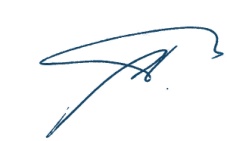  Председатель Ученого совета, профессор                                                                                                                               Р.М. Асадуллин Ученый секретарь,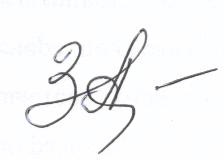   доцент			                                                                       З.А. ЗариповаФ.И.О.ДолжностьАсадуллин Раиль Мирваевичректор, председатель Ученого советаШафикова Гульназ Радмиловнаминистр образования Республики БашкортостанХамитов Эдуард Шайхулловичпочетный член УС, почетный академик АН РБ, советник ректоратаМустаев Алмаз Флюровичпроректор по учебной работе, заместитель председателя Ученого советаЗарипова Зульфия Ангамовнаученый секретарь Ученого советаАбдрахманов Данияр Мавлияровичдиректор НИИ духовной безопасности и развития религиозного образованияАлимбекова Светлана Фаритовнаначальник ФЭУ, главный бухгалтерАмирова Людмила Александровназав. кафедрой теорий и методик начального образованияАртюшков Игорь Викторовичзаведующий кафедрой русского языкаБенин Владислав Львовичдекан социально-гуманитарного факультетаБаймухаметов Айгиз Айратовичстудент 5 к. Колледжа БГПУ им. М.АкмуллыБалихин Максим Владимировичначальник УВРиМПБатршина Маргарита Талгатовнадиректор МБОУ СОШ с.Алкино-2 МР Чишминский районБахтиярова Венера Фаритовназаведующий кафедрой педагогики и психологии ПОБорисов Иван Михайловичзаведующий кафедрой химииБорисова Валентина Васильевназаведующий кафедрой русской литературыВильданова Венера Фидарисовназаведующий кафедрой математики и статистикиГайсина Гузель Иншаровнапрофессор кафедры социальной педагогикиГайсина Лира Альбертовназав.кафедрой биоэкологии и биологического образованияГалимова Халида Халитовнадиректор ИФОиМКГалина Галима Галимьяновназаведующий кафедрой башкирской литературы и культурыГильманова Галия Рафаиловнаначальник УМУГумерова Элина Айратовнапредседатель Объединенного совета обучающихсяЖданов Эдуард Рифовичдекан физико-математического факультетаИванов Валерий Генриховичдиректор ИПОиИТИсламова Зульхиза Исламовнадиректор ИПКалимуллина Гузель Ибрагимовнадиректор ИДО Кортунов Алексей Ивановичдиректор ИИиПОКостарев Александр Юрьевичдекан факультета физической культурыКудинов Илья Викторовичпроректор по научной и инновационной деятельностиКудинова Гульнара Франгилевназаведующий кафедрой общего языкознанияКулагин Андрей Алексеевичзав. кафедрой экологии, географии и природопользованияКурамшина Елена Сергеевнапредседатель ППОСКурунов Виктор Валерьевичдекан факультета психологииКурунов Михаил Алексеевичдиректор Колледжа БГПУ им. М. АкмуллыКутлуева Регина Салаватовнастудентка 4 курса ИИиПОЛатыпова Закира Бадретдиновнапредседатель профсоюзной организации преподавателей и сотрудниковЛачинов Алексей Николаевичзав. кафедрой прикладной физики и нанотехнологийМасалимов Талгат Хасановичдекан художественно-графического факультетаМустаева Елена Рафаэльевназав.кафедрой специальной педагогики и психологииНухова Марина Владимировназаведующий кафедрой общей и социальной психологииОбыденнова Гюльнара Талгатовназав. кафедрой всеобщей истории и культурного наследияПурик Эльза Эдуардовназаведующий кафедрой ИЗОРамазанов Раиль Рифгатовичдиректор МБОУ СОШ № 45 ГО г.УфаСадыкова Гулемеш Хайрулловнадиректор ГБОУ РХГИ им. К.А. ДавлеткильдееваСамситова Луиза Хамзиновнадекан факультета башкирской филологииСоболев Евгений Валерьевичначальник УНРСуханова Наталья Викторовнадекан естественно-географического факультетаТагирова Салима Айбулатовназаведующий кафедрой башкирского и сравнительно-сопоставительного языкознанияТимерханов Фиданис Фанавиевичответственный секретарь приёмной комиссии Трусов Сергей Викторовичпроректор по РИК и организационной работеУразаков Рим Рафисовичначальник функционального проектного офисаХазиев Валерий Семеновичзав. кафедрой философии, социологии и политологииХасанова Айгуль Фаритовнааспирантка 4 года обучения (кафедра ИСиТ)Шаяхметов Винер Абдульмановичпроректор по социальной и воспитательной работеЮламанова Гюзель Миниахметовназав. кафедрой теории и методики физ.культуры и спортаЮферова Альбина Адонисовназам. директора по УМР Колледжа БГПУ им. М. АкмуллыЯшин Егор Александровичдиректор департамента ОЭУ